  الجمهورية الجزائرية الديمقراطية الشعبية	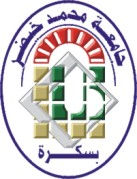 وزارة التعليم العالي و البحث العلمي	جامعة محمد خيضر _ بسكرة_ معهد علوم و تقنيات النشاطات البدنية و الرياضية	نيابة مديرية المعهد المكلفة بما بعد التدرج و البحث العلمي والعلاقات الخارجية الإعلان عن المناقشة الدكتوراه ل.م.د رقم : 01		                                            بسكرة في : 21/06/2018منــــــــــاقشـــــــة أطـــــــــروحة دكــتوراه ل.م.د                      سيناقش رسالة دكتوراه ل.م.د للطالب (ة) : الاسم :فاطمة الزهراء                                    اللقب : زيدان     قسم : التربية الحركية                      الشعبة : التربية البدنية والرياضية                                             التخصص : النشاط البدني و الرياضي التربوي    الموسومة ﺑ :         وذلك يوم :     الثلاثاء    	26/06/2018	             في الساعة :10:00 صباحا                                                          ﺒ: قاعة المناقشات بالمعهد
قائمة أعضاء لجنة المناقشة :و الدعـــــــــــــــــوة عــــــــــــــــــــــــــامــــــــــــــــــــــةالرقمالإسم واللقبالرتبة العلميةالجامعةالصفة01بوعروري جعفرأستاذ بسكرةرئيسا02مزروع السعيد أستاذبسكرةمشرفا و مقررا03ابراهيمي عيسىأستاذ محاضر أبسكرةعضوا مناقشا04عثماني عبد القادرأستاذ محاضر أبسكرةعضوا مناقشا05بوسكرة احمدأستاذ المسيلةعضوا مناقشا06ساسي عبد العزيزأستاذ محاضر أالبويرةعضوا مناقشا